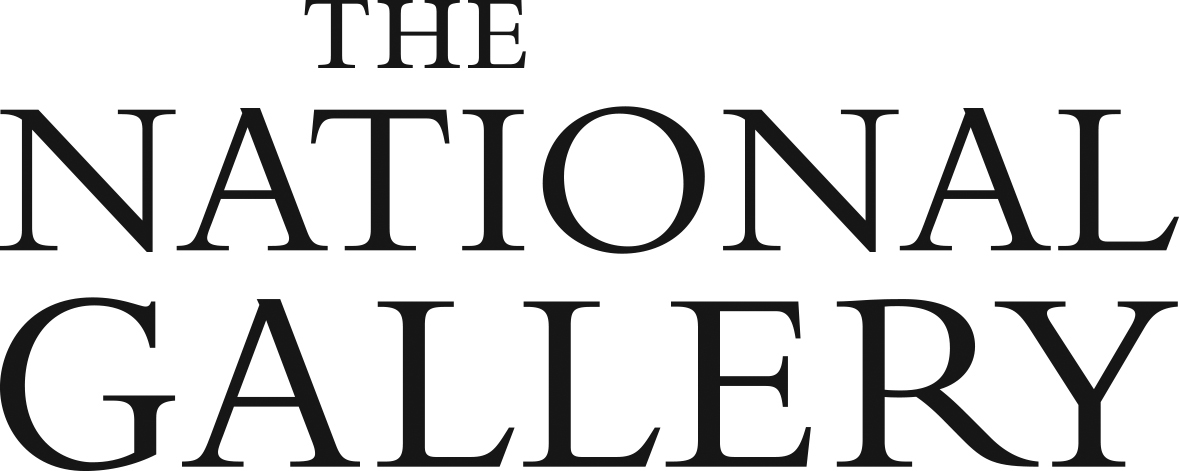 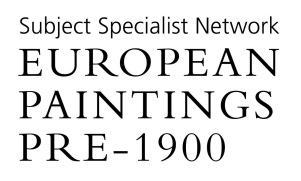 SSN Collections Research Grants2019–20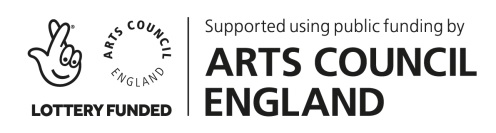 Supported by Arts Council EnglandBefore submissionFor an informal conversation or any questions please contact:Flavia Dietrich-England, National Programmes Manager, flavia.dietrich-england@ng-london.org.uk Submitting your applicationPlease submit this application and any supporting materials (if applicable) by midnight on Friday 1 November 2019 to the following email address: ssn@ng-london.org.ukWe will aim to notify you of the outcome of your application in mid-November 2019.Application FormApplication FormPart 1Applicant InformationPart 1Applicant InformationOrganisationAddressLegal status of the organisation (for example local authority museum, independent trust, university museum)Main contact (name, job title, email address, telephone number)Part 2Project proposal, including milestones and outcomesPlease describe the proposed research project and provide details of the following:Which painting(s) would be the subject of the project;How the research would be undertaken (methodology, sources, research trips, etc.);How the project would help extend knowledge about historic European paintings (non-British, 13th – early 20th century) in your collection;What public outcomes the research project would help you deliver, why these outcomes would be beneficial to your community/audiences and/or how they may help facilitate access to your collection;A draft timescale with envisaged key milestones. Part 2Project proposal, including milestones and outcomesPlease describe the proposed research project and provide details of the following:Which painting(s) would be the subject of the project;How the research would be undertaken (methodology, sources, research trips, etc.);How the project would help extend knowledge about historic European paintings (non-British, 13th – early 20th century) in your collection;What public outcomes the research project would help you deliver, why these outcomes would be beneficial to your community/audiences and/or how they may help facilitate access to your collection;A draft timescale with envisaged key milestones. Part 3Project resourcePlease specify who would be undertaking the research project. If you are planning to appoint an external researcher or use the grant for short-term backfill please give further detailsPart 3Project resourcePlease specify who would be undertaking the research project. If you are planning to appoint an external researcher or use the grant for short-term backfill please give further detailsPart 4Project budgetPlease specify the amount (up to a maximum of £1000.-) that you are applying for and provide an estimated breakdown of project costs.Part 4Project budgetPlease specify the amount (up to a maximum of £1000.-) that you are applying for and provide an estimated breakdown of project costs.Part 5Supporting materials (optional)Please feel free to provide additional information in this section or as an attachment.Please note that attachments should not exceed 1 MB.  For images we recommend using a file transfer service such as WeTransfer. Alternatively you are welcome to request a file transfer link from the National Gallery.Part 5Supporting materials (optional)Please feel free to provide additional information in this section or as an attachment.Please note that attachments should not exceed 1 MB.  For images we recommend using a file transfer service such as WeTransfer. Alternatively you are welcome to request a file transfer link from the National Gallery.